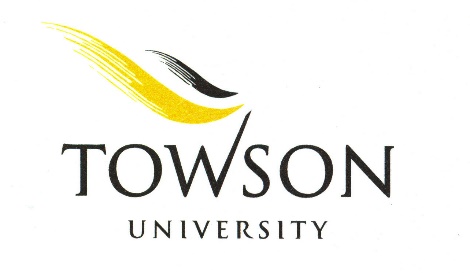 Towson UniversityHuman Subjects Incentive Acknowledgement for Anonymous StudiesDear Participant, Thank you for participating in the study titled “INSERT TITLE HERE,” conducted by Principal Investigator “INSERT NAME HERE.”  The research study you just took part in is an anonymous study, meaning that no identifiable information will be collected from you. You are receiving an incentive as a thank you for participating in this research, and we are requesting that you acknowledge receipt of the incentive by reading the statement below and initialing at the bottom. Since this is an anonymous study, we ask that you DO NOT place your name or any other identifiable information on this form. Participant Acknowledgement Statement:I have participated in the study described above. I understand that this is an anonymous study and no identifiable information will be collected from me. As an appreciation for participating in this study, the investigator has provided me with a form of incentive, INSERT INCENTIVE ITEM(S) HERE.I verify receipt of this incentive. *Note: If you are a parent/guardian of a minor who participated in this study, please initial and date on their behalf. Initials: _________________		Date: _________________Thank you again for your participation in this study!